РЕШЕНИЕРассмотрев проект решения «О внесении изменения в решение Городской Думы Петропавловск-Камчатского городского округа от 19.04.2017 № 1289-р 
«О делегировании депутатов Городской Думы Петропавловск-Камчатского городского округа в состав Комиссии по присвоению муниципальным организациям имен известных граждан, получивших широкое признание жителей Петропавловск-Камчатского городского округа в связи с их трудовой, творческой или общественной деятельностью или внесших значительный вклад в его развитие», внесенный председателем Городской Думы Петропавловск-Камчатского городского округа Смирновым С.И., в соответствии со статьей 61 Регламента Городской Думы Петропавловск-Камчатского городского округа Городская Дума Петропавловск-Камчатского городского округа РЕШИЛА:1. Внести в решение Городской Думы Петропавловск-Камчатского городского округа от 19.04.2017 № 1289-р «О делегировании депутатов Городской Думы Петропавловск-Камчатского городского округа в состав Комиссии 
по присвоению муниципальным организациям имен известных граждан, получивших широкое признание жителей Петропавловск-Камчатского городского округа в связи с их трудовой, творческой или общественной деятельностью или внесших значительный вклад в его развитие» изменение, изложив пункт 1 в следующей редакции:«1. Делегировать в состав Комиссии по присвоению муниципальным организациям имен известных граждан, получивших широкое признание жителей Петропавловск-Камчатского городского округа в связи с их трудовой, творческой или общественной деятельностью или внесших значительный вклад в его развитие, следующих депутатов Городской Думы Петропавловск-Камчатского городского округа:2. Настоящее решение вступает в силу со дня его подписания.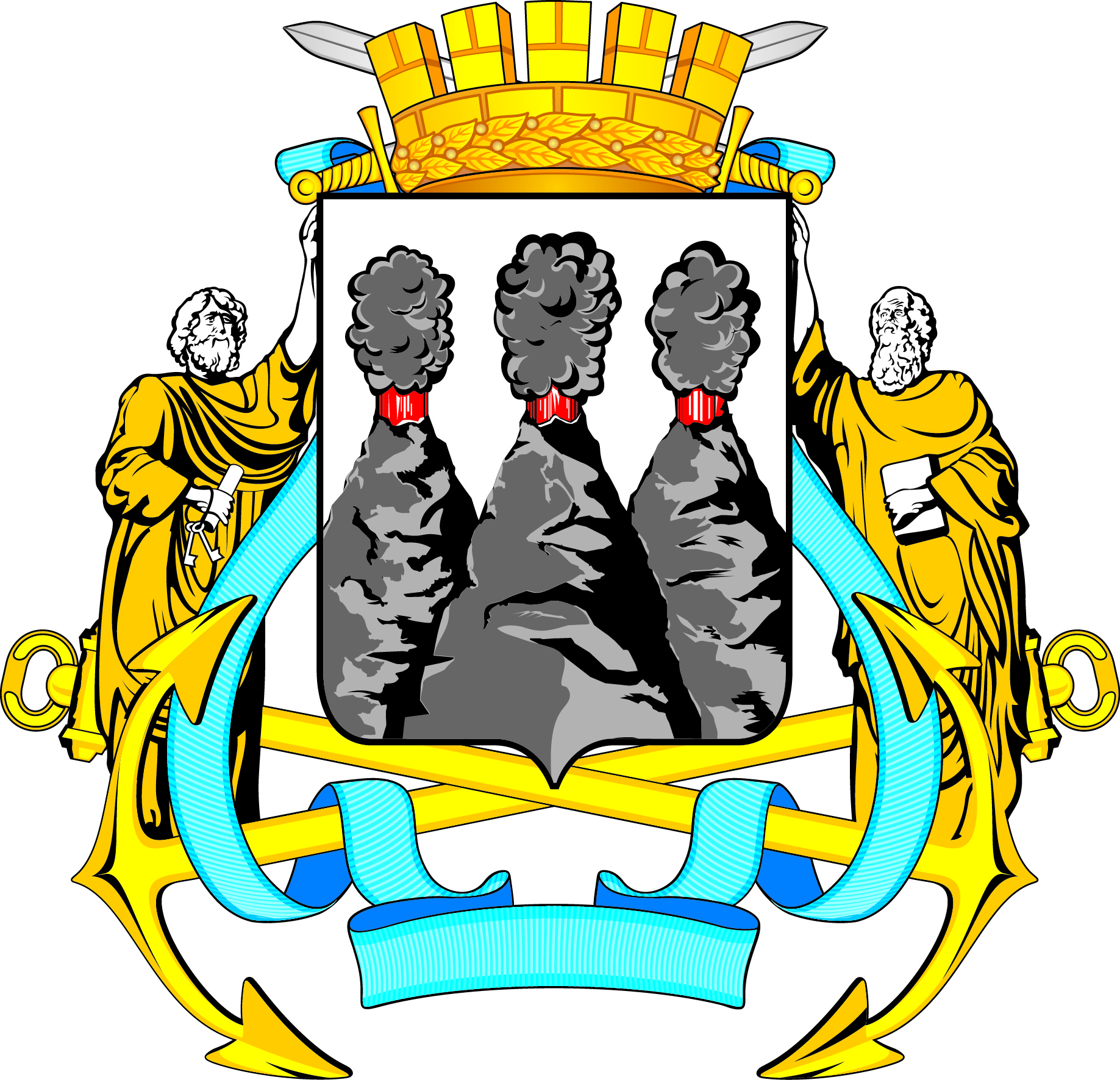 ГОРОДСКАЯ ДУМАПЕТРОПАВЛОВСК-КАМЧАТСКОГО ГОРОДСКОГО ОКРУГАот 26.07.2017 № 1339-р60-я (внеочередная) сессияг.Петропавловск-КамчатскийО внесении изменения в решение Городской Думы Петропавловск-Камчатского городского округа                    от 19.04.2017 № 1289-р «О делегировании депутатов Городской Думы Петропавловск-Камчатского городского округа в состав Комиссии по присвоению муниципальным организациям имен известных граждан, получивших широкое признание жителей Петропавловск-Камчатского городского округа в связи с их трудовой, творческой или общественной деятельностью                  или внесших значительный вклад в его развитие»Наумова А.Б.-заместителя председателя Городской Думы Петропавловск-Камчатского городского округа, председателя Комитета 
по социальной и молодежной политике; Смирнова С.И.-председателя Городской Думы Петропавловск-Камчатского городского округа;Шуваева Ю.И.-депутата Городской Думы Петропавловск-Камчатского городского округа по единому муниципальному избирательному округу.».Председатель Городской Думы Петропавловск-Камчатского городского округаС.И. Смирнов                    